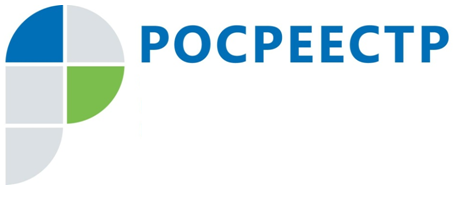 Получить информацию о недвижимости поможет Публичная кадастровая карта РосреестраУправление Росреестра по Иркутской области напоминает, что получить справочную информацию о земельном участке и его местоположении можно с помощью бесплатно электронного сервиса Росреестра «Публичная кадастровая карта». Ресурс содержит общедоступную информацию о земельных участках и объектах капитального строительства, сведения о которых внесены в Единый государственный реестр недвижимости (ЕГРН).Информация на Публичной кадастровой карте представлена в виде кадастровых округов, районов, кварталов, отдельных объектов недвижимости. Найти интересующий объект можно по кадастровому номеру или адресу фактического местонахождения. Ресурс поможет получить информацию о характеристиках объекта недвижимости (площадь, разрешенное использование земельного участка, кадастровая стоимость и т.д.), вхождении объекта недвижимости в границы территориальных зон и зон с особыми условиями использования территории, визуально оценить расположение земельного участка на местности.Увидеть на Публичной кадастровой карте можно только те участки, сведения о границах которых внесены в ЕГРН. Если участок на карте не отобразился, собственнику необходимо провести кадастровые работы (межевание) для определения границ земельного участка. Кадастровые работы выполняются кадастровым инженером, являющимся членом саморегулируемой организации, на основании заключаемого в соответствии с требованиями гражданского законодательства договора подряда. Результатом кадастровых работ является межевой план по уточнению местоположения границы земельного участка.Межевой план и заявление об учете изменений объекта недвижимости владелец участка может подать в любой офис многофункционального центра предоставления государственных услуг Иркутской области. После внесения в ЕГРН сведений о координатах характерных точек границы земельного участка границы участка будут отражены на Публичной кадастровой карте.Следует отметить, что данный электронный сервис является справочным, поэтому позволяет оперативно получить лишь предварительную информацию об объекте. При заключении сделок с недвижимостью гражданам следует запрашивать юридически значимую информацию о недвижимости в виде выписки из ЕГРН. Запросить выписку можно в любом удобном офисе МФЦ или на сайте Росреестра в разделе «Электронные услуги и сервисы».По информации Управления Росреестра по Иркутской области